Анотація навчального курсуМета курсу (набуті компетентності)Унаслідок вивчення даного навчального курсу здобувач вищої освіти набуде такихкомпетентностей, як:ЗК01. Здатність застосовувати знання в практичних ситуаціях;ЗК02. Знання та розуміння предметної області та розуміння професійної діяльності;ЗК05. Навички використання інформаційних і комунікаційних технологій;ЗК06. Здатність до адаптації та дії в новій ситуації;ЗК08. Здатність навчатися і оволодівати сучасними знаннями;ЗК11. Здатність спілкуватися державною мовою;СК02. Здатність формувати інформаційний контент;СК03. Здатність створювати медіапродукт;СК05. Здатність ефективно просувати створений медійний продукт.Структура курсуРекомендована літератураБазоваБагаутдинов А.Р. Конвергенция: подходы, мнения и реальность // Мультимедийнаяжурналистика Евразии-2007: интегрированныемаркетинговыетехнологииВостока и Запада: Материалынаучно-практическойконференции, Казань, 5–6 декабря 2007 года. – Казань: Изд-во Казанск. гос. ун-та, 2007.Городенко Л. М. Теорія мережевої комунікації: монографія /Л. М. Городенко. –К., 2012. – 388 с.Електронні видання: довідник / Уклад. Т. Ю. Киричок. – К. : НТУУ «КПІ»', 2010. – 400 с.Интернет и интерактивныеэлектронныемедиа: исследования: cб. Лабораториимедиакультуры, коммуникации, конвергенции и цифровыхтехнологий; под ред. И.И. Засурского. – МГУ, 2007.Кросмеда: контент, технології, перспективи : колективна моногр. / за заг. ред. д. н. із соц. ком. В. Е. Шевченко; Інститут журналістики Київського національного університету імені Тараса Шевченка. — К. : Кафедра мультимедійних технологій і медіадизайну Інституту журналістики Київського національного університету імені Тараса Шевченка, 2017. – 234 с.Черных А.И. Мир современныхмедиа; [сост. сер.: В.В. Анашвили, А.Л. Погорельский; науч. совет: В.Л. Глазычев и др.]; М.: Территориябудущего, 2007.Чічановський А. А. Інформаційні процеси в структурі світових комунікаційних систем: підручник / А. А. Чічановський, О. Г. Старіш. – К. : Грамота, 2010. – 568 с.Шевченко, В. Е. Форми візуалізації в сучасному журналі: журналі: монографія /В. Е. Шевченко. – К. : Видавець Паливода А. В., 2013. – 340 с.Допоміжна літератураКендльбахер Р. Структурні зміни у медіа-галузі. Криза традиційної якісної журналістики // Підручник з крос-медіа / Видавці І.Крецу, М.Гузун, Л.Василик. Бонн-Сібіу. 2015. С.15-17.Armstrong D. M. Managingbystoryingaround. – David M. Armstrong, 1995.Chatman S. B. Storyanddiscourse: Narrativestructureinfictionandfilm. IthacaandLondon: – CornellUniversityPress, 1980.Denning, S. Effectivestorytelling: strategicbusinessnarrativetechniques. Strategy&Leadership, 34(1), 42–48. 2006.Sheridan T. B. Musingsontelepresenceandvirtualpresence. Presence: TeleoperatorsandVirtualEnvironments, 1. 120-125. 1992.Оцінювання курсуЗа повністю виконані завдання студент може отримати визначену кількість балів:Шкала оцінювання студентівПолітика курсуСилабус курсу:Силабус курсу: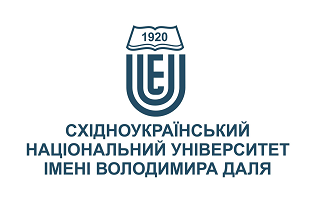 КРОСМЕДІЙНА ЖУРНАЛІСТИКАКРОСМЕДІЙНА ЖУРНАЛІСТИКАСтупінь вищої освіти:бакалаврбакалаврСпеціальність: 61 Журналістика61 ЖурналістикаРік підготовки:44Семестр викладання:осіннійосіннійКількість кредитів ЄКТС:55Мова(-и) викладання:українськаукраїнськаВид семестрового контролюзалікзалікАвтор курсу та лектор:Автор курсу та лектор:Автор курсу та лектор:Автор курсу та лектор:Автор курсу та лектор:Коваль Ірина АнатоліївнаКоваль Ірина АнатоліївнаКоваль Ірина АнатоліївнаКоваль Ірина АнатоліївнаКоваль Ірина АнатоліївнаКоваль Ірина АнатоліївнаКоваль Ірина АнатоліївнаКоваль Ірина Анатоліївнавчений ступінь, вчене звання, прізвище, ім’я та побатьковівчений ступінь, вчене звання, прізвище, ім’я та побатьковівчений ступінь, вчене звання, прізвище, ім’я та побатьковівчений ступінь, вчене звання, прізвище, ім’я та побатьковівчений ступінь, вчене звання, прізвище, ім’я та побатьковівчений ступінь, вчене звання, прізвище, ім’я та побатьковівчений ступінь, вчене звання, прізвище, ім’я та побатьковівчений ступінь, вчене звання, прізвище, ім’я та побатьковістарший викладач кафедри української філології та журналістикистарший викладач кафедри української філології та журналістикистарший викладач кафедри української філології та журналістикистарший викладач кафедри української філології та журналістикистарший викладач кафедри української філології та журналістикистарший викладач кафедри української філології та журналістикистарший викладач кафедри української філології та журналістикистарший викладач кафедри української філології та журналістикипосадапосадапосадапосадапосадапосадапосадапосада+38-066-83-31-528Telegram за номером телефону Telegram за номером телефону за розкладомелектронна адресателефонмесенджермесенджерконсультаціїЦілі вивчення курсу:Дисципліна «Кросмедійна журналістика» покликана сформувати комплекс професійної компетентності щодо розроблення й організації роботи цифрових медіа, явища конвергентності, трансформаційні процеси сучасної медіаіндустрії.Вивчення дисципліни передбачає поглиблення знань і вироблення навичок розробляти та втілювати медійну ідею, організовувати роботу і працювати в кросмедійній редакції; самостійно створювати та редагувати мультимедійний контент. Результати навчання:Знати: механізми створення кросмедіа, функціонування й управління ними; типи, види та особливості подачі контенту кросмедіа, особливості мультимедійного мовлення; специфіку композиційно-графічного моделювання кросмедіа;форми взаємодії та взаємозалежність контенту, технологій та композиційно-графічної моделі в кросмедіа. Вміти: сприймати інформаційні виклики у межах мультимедійних форматів, організовувати робочий час з урахуванням використання різних принципів подачі інформації;працювати з робочими матеріалами, враховуючи можливості їхньої інтеграції вінтернет-середовище;ефективно працювати з комп’ютером, незалежно від встановлених операційнихсистем (Windows, Linux, iOS);розумітися на особливостях новинних і спеціалізованих ресурсів у мережі інтернет;передавати підготовлену інформацію будь-якими доступними цифровими каналами на сайт, до випуску, рекламодавцю тощо;вести тематичні блоги та збільшувати кількість зацікавлених користувачів, пропонуючи якісний контент;бути на зв’язку зі своїми користувачами, вивчати інтереси цільової аудиторії;мати уявлення про нові технології, видозміни, які відбуваються в інформаційному середовищі;досліджувати сучасні тенденції у сфері читання, споживання цифрового контенту та рекламної інформації;дотримуватись літературних, естетичних та художніх норм під час створення робочих матеріалів.Передумови до початку вивчення:Базові знання, отримані при вивченні дисципліни «Основи журналістики», «Журналістський фах», «Основи журналістської майстерності».№ТемаГодини (Л/ПЗ)Стислий змістІнструменти і завданняКросмедійна журналістика як спосіб підвищення якості змісту інформаційного повідомлення2/4Потреба виникнення навчального курсу «Кросмедіа і якісна журналістика». Переоцінка якості роботи з інформацією всередині редакцій. Предмет і завдання курсу. Основні терміни.Участь в обговоренніКонвергентність як основна ознака сучасних медіа2/4Світовий досвід наукових та практичних досліджень у галузі кросмедіа. Трансформаційні процеси в сучасній медіаіндустріїяк шлях до якісної журналістики. Мультиплатформна концепція соціальних медіа.Участь в обговоренніПрезентаціяКонтент кросмедіа3/6Типи, види та особливості подачі контенту кросмедіа. Особливості мультимедійного мовлення. Впровадження особистісно-орієнтованого контентув кросмедіа.Відеотекст у мультимедійному контексті. Інфографіка та динамічна візуалізація як тренд сучасних медіа. Інструментарій створення мультимедійного контенту.Участь в обговоренніПрезентаціяАналіз кросмедійного контентуТехнології кросмедіа3/6Феномен сюжетних ліній в інформаційномупросторі українських медіа та соціальних мереж. Підготовка інтернет-новин: структурування інформації, передача смислів. Відеостріми на інтернет-сайтах та в соціальних мережахяк різновид прямоефірного телевізійного мовлення.Мобілографія як інструмент кросмедійної журналістики. Трансмедійність контенту.Участь в обговоренніАналіз різних технологій кросмедіаСтворення власногокросмедійного продуктуКомпозиційно-графічне моделюваннякросмедіа2/4Композиційно-графічне моделювання конвергентних ЗМІ:комунікативний і комунікаційний аспекти. Структура мультимедійного сторітелінгу. Кросмедійна редакція як новий видорганізаціїроботи сучасних ЗМІ. Методи проектування та інструментикористувацької взаємодії з мережевим медіа. Журналістика даних як чинник трансформації професійнихкомпетентностей журналістаУчасть в обговоренніАналіз слоганів рекламних текстівСтворення власних слоганів рекламних текстівАналітика та промоція кросмедіа2/4Методи та інструментарій аналітики кросмедійнихЗМІ. Модель поширення у соціальних мережахновинної інформації від великих інформаційних сайтів. Медійний вимір читання міленіалів. Перспективи розвитку кросмедіа.Участь в обговоренніАналіз кросмедійнихЗМІІнструменти і завданняКількість балівУчасть в обговоренні20Аналіз і створення кросмедійногопродукту10/20Презентація20Залік30Разом100Сума балів за всі види навчальної діяльностіОцінкаECTSОцінка за національною шкалоюОцінка за національною шкалоюСума балів за всі види навчальної діяльностіОцінкаECTSдля екзамену, курсового проекту (роботи), практикидля заліку90 – 100Авідміннозараховано82-89Вдобрезараховано74-81Сдобрезараховано64-73Dзадовільнозараховано60-63Езадовільнозараховано35-59FXнезадовільно з можливістю повторного складанняне зараховано з можливістю повторного складання0-34Fнезадовільно з обов’язковим повторним вивченням дисциплінине зараховано з обов’язковим повторним вивченням дисципліниПлагіат та академічна доброчесність:Під час виконання практичних завдань студент має дотримуватись політики академічної доброчесності. Запозичення мають бути оформлені відповідними посиланнями. Списування є забороненим.Результати навчання студентівоцінюються викладачем об’єктивно. Здобувачі вищої освіти самостійно виконують навчальні завдання, завдання поточного та підсумкового контролю результатів навчання (для осіб з особливими освітніми потребами ця вимога застосовується з урахуванням їхніх індивідуальних потреб і можливостей).Завдання і заняття:Усі завдання, передбачені програмою курсу, мають бути виконані своєчасно й оцінені в спосіб, зазначений вище. Аудиторні заняття мають відвідуватись регулярно. Пропущені заняття (з будь-яких причин) мають бути відпрацьовані з отриманням відповідної оцінки не пізніше останнього тижня поточного семестру. Через поважну причину (хвороба, академічна мобільність тощо) терміни відпрацювання можуть бути збільшені за письмовим дозволом декана.Поведінка в аудиторії:На заняття студенти приходять до аудиторії відповідно до розкладу, не запізнюючись.Під час занять студенти:не залишають аудиторію без дозволу викладача;коректно поводяться між собою;вільно висловлюють свої погляди;не заважають викладачеві проводити заняття.Під час контролю знань студенти:не послуговуються зовнішніми джерелами інформації, які заборонено використовувати під час виконання роботи);не можуть розмовляти з іншими студентами та порушувати режим тиші в аудиторії;мають право на отримання від викладача роз’яснень про причини отримання низької/незадовільної оцінки.